Supplementary Material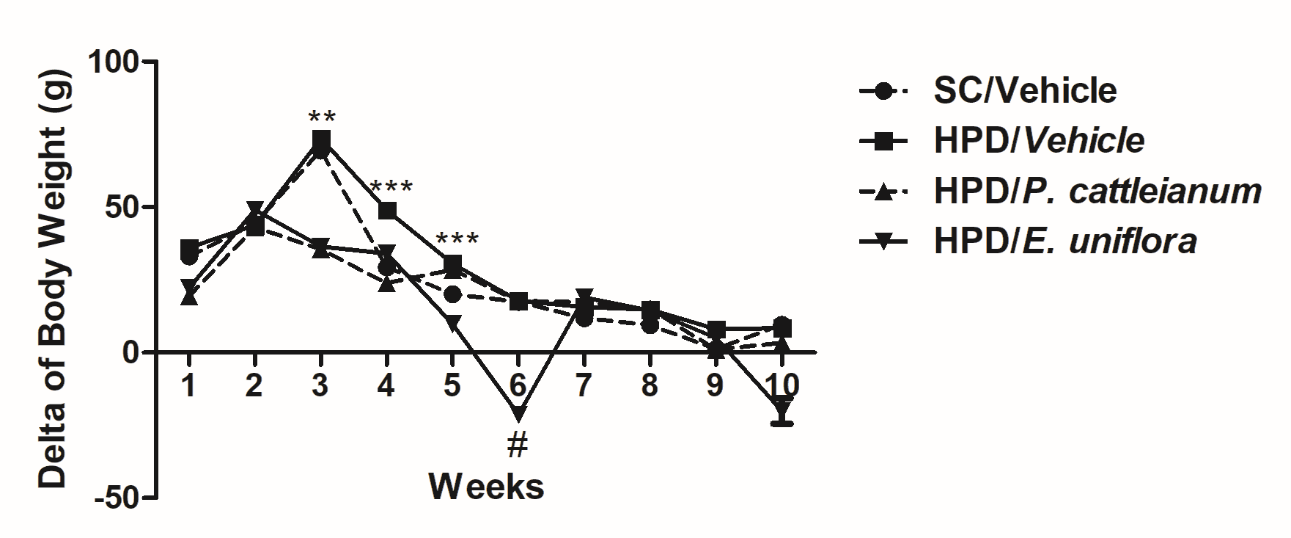 Fig. 1S Effect of treatment with P. cattleianum and E. uniflora fruit extract on delta of body weight of a rat model of metabolic syndrome. Results are expressed as mean ± S.E.M. (***) P<0.001 when compared with vehicle/SC. (#) P<0.05 when compared with vehicle/HPD. Repeated-measures ANOVA. SC = Standard Chow; HPD= Highly Palatable Diet.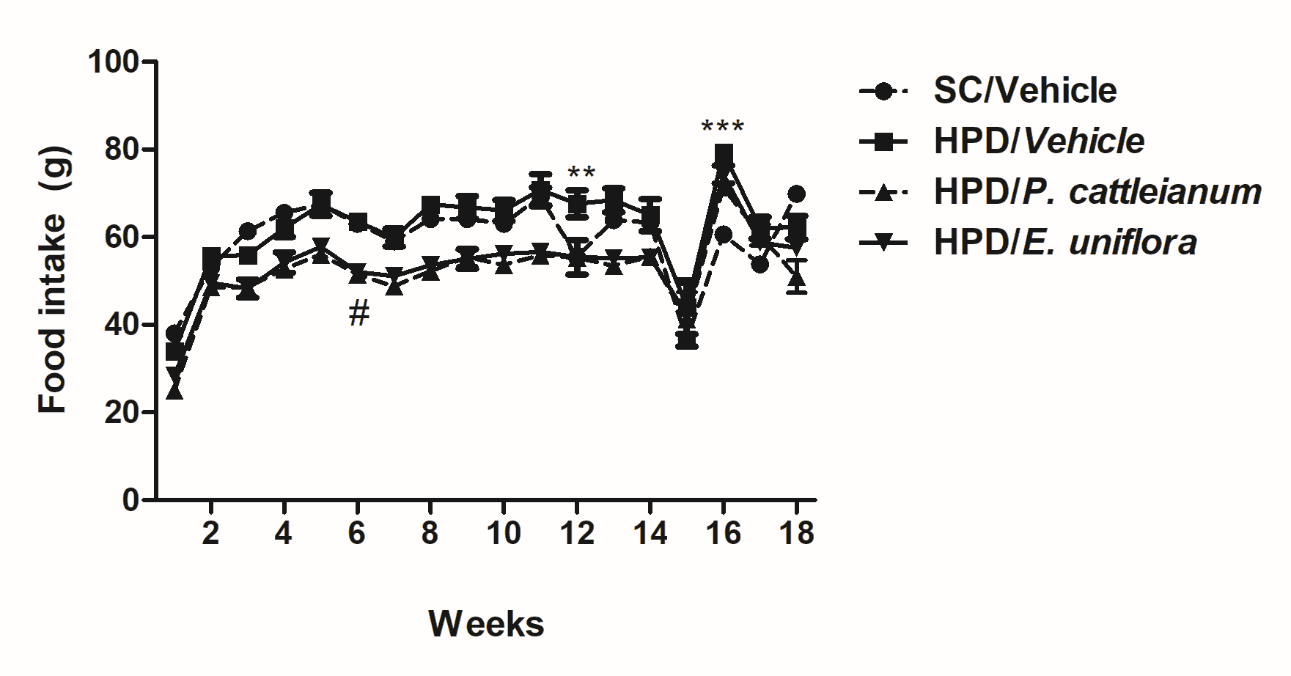 Fig. 2S Effect of treatment with P. cattleianum and E. uniflora fruit extract in food intake of a rat model of metabolic syndrome. Results are expressed as mean ± S.E.M. (***) P<0.001 when compared with vehicle/SC. (**) P<0.01 when compared with vehicle/SC. (#) P<0.05 when compared with vehicle/HPD. Repeated-measures ANOVA. SC = Standard Chow; HPD= Highly Palatable Diet.